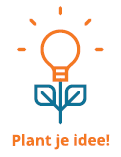 Voorwaarden Plant je idee!Volledige aanvraagVidomes neemt alleen volledig ingevulde aanvragen in behandeling. Wij nemen contact met u op als uw aanvraag niet volledig is. De sluitingsdatum voor het aanleveren van uw idee is vrijdag 31 mei 2019.Wie mag een idee indienen?Alleen onze huurders kunnen een aanvraag indienen. Het initiatief moet bestemd zijn voor de huurders van Vidomes.Hoeveel huurders moeten mijn idee ondersteunen?Minimaal 5 huurders moeten uw aanvraag ondersteunen. Wettelijke regels bewonersinitiatieven en Algemene Huurvoorwaarden VidomesDe overheid heeft wettelijke regels opgesteld voor bewonersinitiatieven die woningcorporaties mogen steunen. Dat zijn alleen initiatieven die de leefbaarheid in Vidomes complexen of uw woonomgeving verhogen. Denk bijvoorbeeld aan een idee om de wijk veiliger en gezelliger te maken, een gezamenlijke opruimdag, een groenplek creëren, een vraag en aanbodplek voor klusjes, enzovoort. Alle ideeën die de leefbaarheid vergroten zijn welkom. Mag een buurtfeest of culturele activiteit ook?Nee. Het organiseren van een buurtfeest of culturele activiteit in uw wijk valt niet onder de wettelijke regels. Deze initiatieven kunnen wij daarom niet ondersteunen. Ook initiatieven die zich richten op zorg, onderwijs, werkgelegenheid, kunst en cultuur mogen wij niet sponsoren.KostenDe maximale kosten voor uw idee zijn € 5000,-. Deze kosten moeten van te voren bij ons bekend gemaakt zijn via een ingevulde begroting. Ook dient u alle kosten te verantwoorden door alle bonnen en/of facturen bij ons in te leveren. Woont u in een VvE-complex?Dan bestaat de kans dat uw VvE akkoord moet gaan met uw idee. Dit is het geval als het gaat om toevoegingen en/of veranderingen aan uw complex. Lever uw idee dan nog steeds in! Wij nemen contact met u op om de mogelijkheden te bespreken.Uitvoering ideeUw idee wordt uitgevoerd in overleg met uw gebiedsconsulent. Samen maakt u dan afspraken over bijvoorbeeld de financiën, veiligheid, uitstraling, instemming, etc.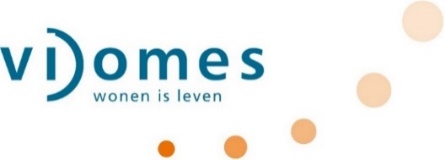 